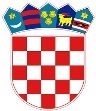 REPUBLIKA  HRVATSKAKARLOVAČKA  ŽUPANIJA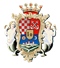 GRAD KARLOVACIVANA BANJAVČIĆA 947000 KARLOVACPOZIV ZA DOSTAVU PONUDAu postupku nabave: Osobna vozila za službene potrebe, ev.br. 01/2014/BVKLASA: 406-02/14-04/01URBROJ: 2133/01-12-02/07-14-2Karlovac, ožujak 2014.  godineNaručitelj Grad Karlovac pokrenuo je postupak nabave Osobnih vozila za službene potrebe, a za koju sukladno članku 18. stavak 3. Zakona o javnoj nabavi (NN br.90/11, 83/13 i 143/13) nije obvezan provesti jedan od postupaka propisan Zakonom o javnoj nabavi, s obzirom na to da je procijenjenu vrijednost predmeta nabave manja od 200.000 kn/500.000,00 bez PDV-a .Ovim putem pozivamo sve zainteresirane gospodarske subjekte na dostavu ponude  sukladno slijedećim uvjetima i zahtjevima koji predstavljaju osnovne elemente za izradu ponude:PREDMET NABAVE1.1. Opis predmeta nabave:Predmet nabave su dva (2) osobna vozila niže srednje klase za službene potrebe sukladno tehničkim specifikacijama, troškovniku i ostalim traženim uvjetima naznačenim u pozivu za dostavu ponuda.Ponuditelj je obvezan naručitelju ponuditi isključivo nova i nekorištena vozila, posljednji model.Količina predmeta nabave: Dva (2) osobna  vozilaProcijenjena vrijednost (bez PDV-a): 160.000,00 kunaUVJETI NABAVE:2.1. Način izvršenja: ugovor; jednokratno Rok isporuke robe: 10 dana po potpisu ugovora2.3. Mjesto isporuke robe: Gradska uprava Grada Karlovca, Banjavčićeva 9, KarlovacRok valjanosti ponude: 60 dana2.5. Odredbe o cijeni ponude: u cijenu ponude bez PDV-a uračunavaju se svi troškovi i popusti ponuditelja; cijena ponude mora biti iskazana na način da se iskazuje cijena ponude bez PDV-a, posebno se iskazuje iznos PDV-a i PPMV-a te ukupna cijena ponude s PDVom i PPMV-om. Cijena Ponude iskazuje se u kunama.2.6. Rok način i uvjeti plaćanja: naručitelj će sva plaćanja izvršiti u roku od 30 dana oddana zaprimanja valjanog računa koji sadrži sve zakonom propisane elemente (obvezni elementi računa za obveznike PDV-a propisani su člankom 79. Zakona o porezu na dodanu vrijednost – NN 73/13). Predujam isključen, kao i traženje sredstava osiguranja plaćanja.2.7. Kriterij za odabir ponude:  najniža cijena 2.8. Uvjeti sposobnosti: Gospodarski subjekt je obvezan u ponudi dostaviti dokumentaciju u kojoj je naveden kompletan opis ponuđenog tipa vozila. Opis vozila može biti sastavljen od strane ponuditelja ili proizvođača vozila. Iz opisa mora biti vidljivo da ponuđeno vozilo udovoljava uvjetima iz obrasca „tehničke značajke vozila“. Opis mora sadržavati fotografije ponuđenog vozila (min. prednja i stražnja strana, bočno i unutrašnjost).2.9. Popis gospodarskih subjekata s kojima je Naručitelj u sukobu interesa: Temeljem čl. 13. Zakona o javnoj nabavi („Narodne novine“, broj: 90/11, 83/13 i 143/13) Grad Karlovac ne smije sklapati ugovore o javnoj nabavi sa sljedećim gospodarskim subjektima (u svojstvu ponuditelja, člana zajednice ponuditelja ili podizvoditelja odabranom ponuditelju): EUROTRADE d.o.o. KarlovacODREDBE O PONUDI3.1. Sadržaj ponude - sastavni dijelovi ponude popis svih sastavnih dijelova i/ili priloga ponude (sadržaj ponude). u cijelosti popunjen ponudbeni list troškovnik popunjen sukladno traženom u Pozivu za dostavu ponudatehničke značajke vozilaNačin izrade ponude Ponuda se izrađuje na način da čini cjelinu. Ako zbog opsega ili drugih objektivnih okolnosti ponuda ne može biti izrađena na način da čini cjelinu, onda se izrađuje u dva ili više dijelova. Pri izradi ponude, ponuditelj ne smije mijenjati i nadopunjavati tekst Poziva za dostavu ponuda. Ponuda se uvezuje na način da se onemogući naknadno vađenje ili umetanje listova (npr. uvezivanjem u cjelinu  s jamstvenikom na poleđini).Ako je ponuda izrađena u dva ili više dijelova, svaki dio se uvezuje na način da se onemogući naknadno vađenje ili umetanje listova.Dijelove ponude kao što su uzorci, katalozi, mediji za pohranjivanje podataka i sl. koji ne mogu biti uvezani ponuditelj obilježava nazivom i navodi u sadržaju ponude kao dio ponude.Ako je ponuda izrađena od više dijelova ponuditelj mora u sadržaju ponude navesti od koliko se dijelova ponuda sastoji.Stranice ponude se označavaju brojem na način da je vidljiv redni broj stranice i ukupan broj stranica ponude. Ponude se predaju u izvorniku u pisanom obliku.Ponude se pišu neizbrisivom tintom.Ispravci u ponudi moraju biti izrađeni na način da su vidljivi. Ispravci moraju uz navod datuma ispravka biti potvrđeni potpisom ponuditelja.Ponuditelj može do isteka roka za dostavu ponuda dostaviti izmjenu i/ili dopunu ponude. Izmjena i/ili dopuna ponude dostavlja se na isti način kao i osnovna ponuda s obveznom naznakom da se radi o izmjeni i/ili dopuni ponude. Ponuditelj može do isteka roka za dostavu ponude pisanom izjavom odustati od svoje dostavljene ponude. Pisana izjava se dostavlja na isti način kao i ponuda s obveznom naznakom da se radi o odustajanju od ponude. U tom slučaju, neotvorena ponuda se vraća ponuditelju.Način dostave ponude Ponuditelj dostavlja ponudu u papirnatom obliku u zatvorenoj omotnici na adresu Naručitelja: GRAD KARLOVAC, UPRAVNI ODJEL ZA OPĆE POSLOVE,  PISARNICA, BANJAVČIĆEVA 9, 47000 Karlovac s naznakom  ˝NE OTVARAJ – PONUDA ZA NABAVU „Osobna vozila za službene potrebe˝, ev.br. 01/2014/BV, te nazivom i adresom ponuditelja.Jezik i pismo ponude:Ponuda se izrađuje na hrvatskom jeziku i latiničnom pismu.3.5. Rok za dostavu ponude Rok za dostavu ponuda je 24.03.2014. godine do 09,00 sati bez obzira na način dostave u pisarnicu naručitelja.  Rok i mjesto otvaranja ponude: Otvaranje ponuda je dana 24.03.2014. godine u 09,00 sati  u prostorijama Naručitelja. Otvaranje ponuda nije javno. Služba i osoba zadužena za kontaktGrad Karlovac, Banjavčićeva 9, Upravni odjel za opće poslove, gospođa Jadranka Kolar, tel. 047/628-261, fax: 047/628-191, e-mail: jadranka.kolar@karlovac.hr . Odluka o odabiru ponude i/ili poništenju postupka nabave  Odluku o odabiru najpovoljnije ponude Naručitelj će dostaviti svim ponuditeljima (faksom, e-mail-om, poštom) ili se Odluka može objaviti na internetskim stranicama Naručitelja. Objava ima učinak dostave Odluke.Na ovaj postupak ne primjenjuje se Zakon o javnoj nabavi.Naručitelj zadržava pravo poništiti ovaj postupak nabave u bilo kojem trenutku, odnosno neodabrati niti jednu ponudu, a sve bez ikakvih obveza ili naknada bilo koje vrste premaponuditeljima.Ostalo: Za sva pojašnjenja vezano za predmet nabave iz ovoga Poziva možete se obratiti: gospođi Jadranki Kolar, tel: 047/628-261, e-mail: jadranka.kolar@karlovac.hr, savakim radnim danom u vremenu od 08,00 do 11,00 sati.PRILOZI POZIVU ZA DOSTAVU PONUDAPrilog I.   – obrazac Ponudbenog listaPrilog II.  – TroškovnikPrilog III. – Tehničke značajke vozilaOdgovorna osoba naručitelja       Damir Jelić, prof.Prilog I.PONUDBENI LISTGRAD KARLOVACBANJAVČIĆEVA 9 47000 KARLOVACUPRAVNI ODJEL ZA OPĆE POSLOVEPredmet nabave: ______________________________________________________________________________________________________________________________________Evidencijski broj nabave: ________________________________________/BVPODACI O PONUDITELJUNaziv ponuditelja: ______________________________________________________________________________________________________________________________________Sjedište ponuditelja: ___________________________________________________________________Adresa ponuditelja: ___________________________________________________________________OIB: _______________________________________________________________Broj računa (IBAN): ___________________________________________________Naziv poslovne banke: _________________________________________________Navod o tome da li je ponuditelj u sustavu PDV-a: 	DA            NE        (zaokružiti)Adresa za dostavu pošte: _______________________________________________Adresa e-pošte: ______________________________________________________Kontakt osoba ponuditelja: ______________________________________________Broj telefona/mobitela: _________________________________________________Broj telefaksa: ________________________________________________________Cijena ponude bez PDV-a: ____________________________________________Iznos PDV-a: _______________________________________________________(ne ispunjava se ukoliko ponuditelj nije u sustavu PDV-a)Iznos PPMV-a: ______________________________________________________Cijena ponude s PDV-om i PPMV-om:__________________________________(ukoliko ponuditelj nije u sustavu PDV-a upisuje se cijena ponude bez PDV-a, s upisanim PPMV-om)Rok valjanosti ponude: ______________________________________________________________________________        (potpis ponuditelja)U ________________________ 2014. god.Prilog II.TROŠKOVNIK								_________________________								        (potpis ponuditelja)U _________________________ 2014. godinePrilog III.TEHNIČKE ZNAČAJKE VOZILARed br.NazivvozilaKoličinaJed. cijena bez PDV-aPopustPonuđena cijena bez PDV-aUkupna cijena123456=(4-5)7=(3x6)1.Vozilo 2PDV 25%PPMV Sveukupno s PDV-om i PPMV-omVOZILO VOZILO VOZILO Marka vozila:Tip vozila:TraženoPonuđeno (DA/NE)PrimjedbaMOTORTip: benzin motorSnaga (kW): od 60 do 65   kWZapremnina: 1170 – 1210 ccmMjenjač: ručni min. 5  brzina + rikvercEU norma: min. EU5Pogon: prednji pogonOBUJAM:Obujam prtljažnika: 310 – 320  lit.Vrata: 5 vrataDIMENZIJE VOZILA:Dužina: od min. 3990 mm do max. 4010 mmŠirina: od min. 1630 mm do max. 1655 mmOBVEZNA OPREMA VOZILA:ABSElektronska blokada motoraServo upravljač podesiv po visini i dubiniVozačevo sjedalo podesivo po visiniPrednji zračni jastuci za vozača i suvozačaSvjetla za magluRučni klima uređajCentralno zaključavanje s daljinskim upravljanjemElektrični podizači  prednjih stakalaElektrično podesiva vanjska zrcalaRadio uređaj MP3 s CD playerom i min. 4 zvučnikaAluminijski naplatci s gumama od 15˝Rezervni kotač normalnih dimenzijaPreklopna zadnja klupaMetalic srebrna boja vozila JAMSTVO VOZILAJamstvo na motor najmanje 4 god. ili 100.000 kmJamstvo na prohrđavanje najmanje 12 god.Rok isporuke vozila je 10 dana od potpisa ugovoraMODEL PONUĐENOG VOZILA I PROIZVOĐAČ